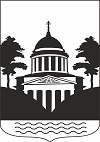 № 3, понедельник   30 марта  2020 года В данном номере опубликованы следующие документы: Решение  Совета депутатов Любытинского сельского поселения «Об установлении границы территории, на которой осуществляется территориальное общественное самоуправление «ул. Зелёная» с. Зарубино».Решение Совета депутатов Любытинского сельского поселения  от 25.11.2014 года №239 «О налоге на имущество физических лиц».СОВЕТ ДЕПУТАТОВ ЛЮБЫТИНСКОГОСЕЛЬСКОГО ПОСЕЛЕНИЯРЕШЕНИЕот 27.03.2020 № 225 р.п. Любытино	На основании Федерального закона от 06.10.2003 г. №131-ФЗ «Об общих принципах организации местного самоуправления в Российской Федерации», Положения о территориальном общественном самоуправлении в Любытинском сельском поселении утверждённого решением Совета депутатов Любытинского сельского поселения от 27.03.2008 № 56, в соответствии со статьёй 12 Устава Любытинского сельского поселения	Совет депутатов сельского поселенияРЕШИЛ:1.Установить, что граница территории, на которой предполагается  осуществление территориального общественного самоуправления «ул.Зелёная » с.Зарубино  входят многоквартирные дома № 12,16,18,20,22  по  улице Зеленая с.Зарубино  с численностью населения 27  человек. 2. Опубликовать настоящее решение в бюллетене «Официальный вестник поселения» и разместить на официальном сайте Администрации Любытинского муниципального района в информационно-коммуникационной сети «Интернет».Глава сельского поселения                                              А.Н. МироновСОВЕТ ДЕПУТАТОВ ЛЮБЫТИНСКОГОСЕЛЬСКОГО ПОСЕЛЕНИЯРЕШЕНИЕот 27.03.2020 № 226 р.п. Любытино«О  внесении изменений в решение Совета депутатов Любытинского сельского поселения от 25.11.2014 №239 «О налоге на имущество физических лиц»Совет депутатов Любытинского сельского поселенияРЕШИЛ:1. Внести изменения в решение Совета депутатов поселения от  25.11.2014 №239 «О налоге на имущество физических лиц»:1.1.  В пункте 2 после строки:добавить строку следующего  содержания: 2. Распространяется на правоотношения, возникшие с 01 января  2019 года. 3. Опубликовать настоящее решение в газете  «Любытинские вести» и разместить на официальном сайте Администрации муниципального района   в информационно-коммуникационной сети Интернет.Глава сельского поселения                                               А.Н. МироновОб установлении границы территории, на которой осуществляется территориальное общественного самоуправления «ул.Зеленая » с.Зарубино«Объекты налогообложения, кадастровая стоимость каждого из которых превышает 300 миллионов рублей»2,0«Нежилые помещения, назначение, разрешенное использование или наименование которых в соответствии со сведениями, содержащимися в Едином государственном реестре недвижимости, или документами технического учета (инвентаризации) объектов недвижимости предусматривает размещение офисов, торговых объектов, объектов общественного питания и бытового обслуживания либо которые фактически используются для размещения офисов, торговых объектов, объектов общественного питания и бытового обслуживания»0,5